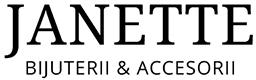 FORMULAR  DE  RETUR 
 Stimate consumator, prezentul formular se trimite înapoi completat doar dacă doriţi să faceți un retur.
 Către, S.C. EXPRESIV STYLE  S.R.L.    STR. ȘTEFAN CEL MARE , NR. 19 RĂDĂUȚI , JUD. SUCEAVACOD POȘTAL  725400TEL.  0721 33 55 77E-MAIL: clienti@janette.ro 
Vă informez prin prezenta cu privire la retragerea mea din contractul referitor la vânzarea următoarelor produse comandate la data …
număr comandă………
nume client…………..
adresă client………….Doresc ca returnarea banilor să fie efectuată în
contul IBAN ………..
deschis la banca ……   
pe numele…………..
 Data:  Semnătura clientului  ……………
(doar în cazul în care acest formular este notificat pe hârtie)COD PRODUS
DENUMIRE PRODUSCANTITATE RETURPREȚ PRODUS
MOTIVUL (opțional)